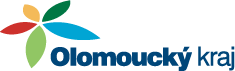 Dotační program: Program na podporu JSDH 2022Dotační titul: Dotace na pořízení, technické zhodnocení a opravupožární techniky a nákup věcného vybavení a zajištěníakceschopnosti JSDH obcí Olomouckého kraje 2022Název projektu: Pořízení, technické zhodnocení a oprava požárnítechniky a nákup věcného vybavení a zjištění akceschopnosti  JSDH StřížovRealizace projektu finančně podpořil Olomoucký kraj ve výši 14. 700 Kč 